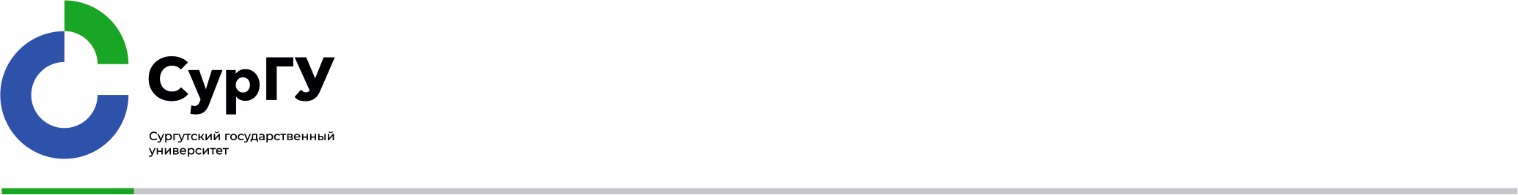 Основание:Акт составлен комиссией в следующем составе:Комиссией установлено:Решение по результатам проверки (при необходимости):Акт составлен в 3 экземплярах: 1-й экз. – например, бухгалтерия, 2-й экз. – юридический отдел, 3-й экз. – ООТиЗП.Бюджетное учреждение высшего образованияХанты-Мансийского автономного округа – Югры«Сургутский государственный университет»АКТБюджетное учреждение высшего образованияХанты-Мансийского автономного округа – Югры«Сургутский государственный университет»АКТБюджетное учреждение высшего образованияХанты-Мансийского автономного округа – Югры«Сургутский государственный университет»АКТБюджетное учреждение высшего образованияХанты-Мансийского автономного округа – Югры«Сургутский государственный университет»АКТБюджетное учреждение высшего образованияХанты-Мансийского автономного округа – Югры«Сургутский государственный университет»АКТБюджетное учреждение высшего образованияХанты-Мансийского автономного округа – Югры«Сургутский государственный университет»АКТБюджетное учреждение высшего образованияХанты-Мансийского автономного округа – Югры«Сургутский государственный университет»АКТБюджетное учреждение высшего образованияХанты-Мансийского автономного округа – Югры«Сургутский государственный университет»АКТБюджетное учреждение высшего образованияХанты-Мансийского автономного округа – Югры«Сургутский государственный университет»АКТБюджетное учреждение высшего образованияХанты-Мансийского автономного округа – Югры«Сургутский государственный университет»АКТБюджетное учреждение высшего образованияХанты-Мансийского автономного округа – Югры«Сургутский государственный университет»АКТБюджетное учреждение высшего образованияХанты-Мансийского автономного округа – Югры«Сургутский государственный университет»АКТУТВЕРЖДАЮДолжность_________________ И. О. ФамилияУТВЕРЖДАЮДолжность_________________ И. О. ФамилияУТВЕРЖДАЮДолжность_________________ И. О. ФамилияУТВЕРЖДАЮДолжность_________________ И. О. ФамилияУТВЕРЖДАЮДолжность_________________ И. О. ФамилияУТВЕРЖДАЮДолжность_________________ И. О. ФамилияУТВЕРЖДАЮДолжность_________________ И. О. ФамилияУТВЕРЖДАЮДолжность_________________ И. О. Фамилия20г.№20г.ООООООООООООПредседатель комиссии:(должность, инициалы, фамилия)(должность, инициалы, фамилия)Члены комиссии:(должность, инициалы, фамилия)(должность, инициалы, фамилия)(должность, инициалы, фамилия)Председатель комиссии:(подпись)(И. О. Фамилия)Члены комиссии:(подпись)(И. О. Фамилия)(подпись)(И. О. Фамилия)(подпись)(И. О. Фамилия)